образования и науки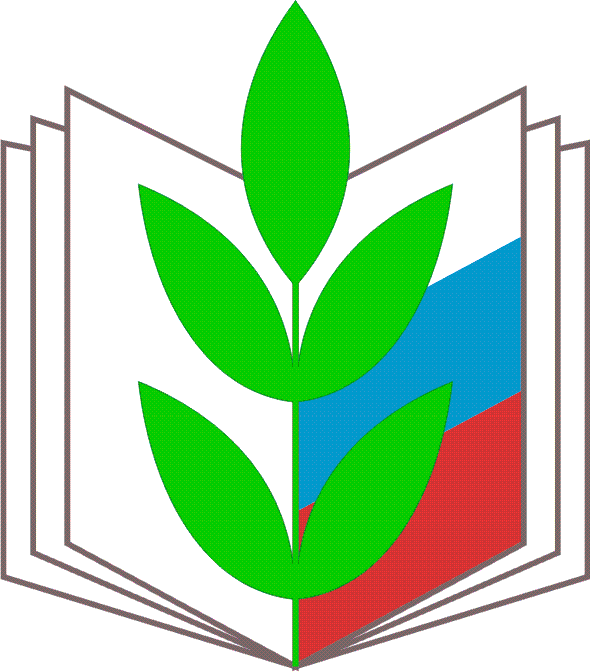 Российской ФедерацииСаратовскаяобластная организация«Организацияотчетов и выборов»В помощь председателю первичной профсоюзной организацииг. Саратов2014 г.Памяткадля председателя первичной профсоюзной организации по организованному проведению в 2014 году отчетов и выборов ПРИМЕРНЫЙ ПОРЯДОК ведения отчетно-выборного собрания        Открывает собрание председатель профсоюзной организации.Председатель: На профсоюзном учете состоит________ человек. Присутствует___________человек. Отсутствуют по уважительной причине____ человек. Есть предложение начать работу собрания.- Будут ли другие предложения? (Нет.)- Кто за это предложение? Прошу голосовать.- Кто против? - Кто воздержался?Принимается.В работе собрания принимает участие________Председатель: Собрание объявляется открытым (при наличии кворума).Для ведения собрания избирается президиум, секретариат (или председатель собрания и секретарь), редакционная комиссия.Слово по составу президиума собрания предоставляется __________.Предлагается избрать президиум в количестве _____ чел.	Председатель: Есть ли замечания по количественному составу президиума? Нет. Принимается.	Председатель: Есть ли замечания по персональному составу президиума? Нет. Кто за данный состав? Против? Воздержался? В состав президиума избраны _______________________________________________	Просьба к избранным занять места в президиуме.	Председатель: Продолжаем работу. Далее вести собрание будут члены рабочего президиума собрания.	Председательствующий: Переходим к избранию секретариата. Предлагается избрать в секретариат _____ чел. Будут ли замечания по количественному составу?Будут ли замечания? Есть необходимость голосовать? Нет?	Персонально предлагаются следующие члены Профсоюза: _____________	- Есть ли замечания по персональному составу? Есть ли отводы?	- Кто за то, чтобы избрать секретариат в предложенном составе, прошу голосовать? Кто против? Кто воздержался? 	Секретариат собрания избирается в составе _______.Прошу избранных товарищей занять места за столом секретариата. Далее избирается редакционная комиссия (при необходимости).Председательствующий:Профсоюзный комитет вносит следующие вопросы в повестку дня собрания:1. Отчет о работе профкома за период с...по…..2. Отчет контрольно- ревизионной комиссии.3. Выборы председателя первичной профсоюзной организации.4. Выборы нового состава профкома.5. Выборы контрольно-ревизионной комиссии.6. Выборы казначея.7. Выборы представителя в состав районного (городского) комитета  Профсоюза.8.Выборы делегатов на городскую (районную, областную – согласно квот) конференцию.8. О внесении изменений в Положение о первичной профсоюзной организации (при необходимости).Есть замечания по повестке дня? Принимается.Предлагается следующий регламент работы:1. Время для отчетного доклада профкома - ____ минут.2. Время для отчетного доклада контрольно-ревизионной комиссии - ____ минут.3. Выступления в прениях до ___ минут.Другие предложения?Кто за то, чтобы утвердить предложенный регламент, прошу голосовать.Против?_______ Воздержался?____ Принято.Слово для отчетного доклада профсоюзного комитета предоставляется председателю первичной профсоюзной организации ________.(Доклад председателя первичной организации).Председательствующий: Будут ли вопросы к докладчику?Предлагается заслушать отчет контрольно-ревизионной комиссии, а затем открыть прения по отчетному докладу профсоюзного комитета и отчетному докладу контрольно-ревизионной комиссии одновременно.Будут ли другие предложения?Слово для отчетного доклада контрольно-ревизионной комиссии предоставляется председателю контрольно-ревизионной комиссии ____________.	(Доклад контрольно-ревизионной комиссии).Председательствующий: Переходим к обсуждению отчетных докладов.Слово предоставляется _________________________________________.	_______________________________________В прениях выступило _________________________.Есть предложение прекратить прения. Есть возражения?Решение о прекращении прений по обсуждению докладов принято единогласно.Слово для заключительного выступления  и ответов на вопросы предоставляется председателю профсоюзной организации.(Если поступили вопросы председателю контрольно-ревизионной комиссии, ему предоставляется слово).Председательствующий: В выступлениях вносилось предложение признать работу профсоюзного комитета удовлетворительной (неудовлетворительной). Будут ли другие предложения?Кто за то, чтобы признать работу профсоюзного комитета ____________ _____, прошу голосовать. Кто против? ____ Воздержался? _______Работа профсоюзного комитета признается ___________.Есть предложение доклад контрольно - ревизионной комиссии утвердить. Кто за это предложение, прошу голосовать. Против?  Воздержался?   Доклад контрольно-ревизионной комиссии утверждается.Слово от редакционной комиссии по проекту постановления по отчёту профсоюзного комитета предоставляется ________________.Есть предложение проект постановления принять за основу. Кто за это предложение, прошу голосовать. Против? Воздержался?(Далее обсуждаются замечания, предложения, поправки к проекту.)Есть предложение принять постановление в целом с изменениями и дополнениями. Кто за это предложение, прошу голосовать. Против? Воздержался? Постановление принимается.Председательствующий: Переходим к следующему вопросу повестки дня – выборам руководящих органов первичной профсоюзной организации.Председатель собрания знакомит с Уставом Профсоюза (статья 14 п.п. 4.4., 4.5., 5.2., 5.3.).Начинаем выборы председателя профсоюзной организации.Какие будут предложения по кандидатуре председателя профсоюзной организации?(Идет выдвижение кандидатур).После прекращения выдвижения кандидатур проводится их персональное обсуждение и формируется список для проведения выборов.За самоотвод необходимо проголосовать (принять или не принять самоотвод)  и занести в протокол результаты голосования.Какие будут предложения по форме голосования? (открытое, закрытое).Вопрос ставится на голосование.Принято решение выборы проводить открытым (тайным) голосованием.Избирается счетная комиссия для подсчета голосов.При открытом голосовании участники собрания проводят голосование по каждой кандидатуре в отдельности. Подсчет голосов производится счетной комиссией или группой счетчиков. По каждой кандидатуре подсчитываются голоса, поданные «за», «против», «воздержался». Все голоса заносятся в протокол. Подводятся итоги голосования.Председателем профсоюзной организации избирается тот, чья кандидатура получит большинство голосов( более 50%) от присутствующих на собрании.Аналогично избирается профсоюзный комитет.Вначале определяется количественный состав профсоюзного комитета. Проводится голосование по количественному составу.Затем идет выдвижение кандидатур, их обсуждение и голосование за них.Результаты голосования записываются в протокол.Избираются те члены Профсоюза, чьи кандидатуры получат большинство голосов (более 50%) присутствующих на собрании.Затем избирается контрольно-ревизионная комиссия.После проведения выборов председателя, профкома и ревизионной комиссии утверждается срок полномочий профкома (2 и 3 года).(Идет голосование).Председательствующий: В повестке дня есть вопросы о делегировании в состав районного (городского) комитета Профсоюза и о выборах делегатов на конференцию (возможен вариант одновременного выдвижения и голосования).В соответствии с постановлением Президиума райкома (горкома) Профсоюза по норме представительства в зависимости от численности членов Профсоюза нашей организации необходимо делегировать в состав районного (городского) комитета Профсоюза ______ человек, на конференцию  ___человек.Какие будут предложения?Выдвигаются кандидатуры. Идет обсуждение.Есть предложение провести открытое голосование по данным кандидатурам.Будут ли другие предложения?_________Кто за то, чтобы______________ был делегирован в состав районного (городского) комитета профсоюза, прошу голосовать. Против? Воздержался? На конференцию избираются следующие делегаты_______Против? Воздержался? Если был выбран вариант закрытого голосования по избранию председателя, членов профкома и контрольно-ревизионной комиссии, членов комитета и делегатов, то после выдвижения кандидатур и их обсуждения процедура голосования проводится следующим образом. Председательствующий: Вносится предложение избрать счетную комиссию в количестве ____ человек, персонально ______. Есть ли замечания по количественному и персональному составу счетной комиссии? Нет.	Есть предложение избрать счетную комиссию в таком количественном составе и персонально. Кто за? Против? Воздержался? Просьба к членам счетной комиссии собраться в _______, распределить обязанности и подготовить документы для голосования.	Председательствующий: Слово от счетной комиссии предоставляется председателю счетной комиссии ____________________.	Председатель счетной комиссии зачитывает протокол № 1 (о выборах председателя и секретаря счетной комиссии) и просит принять его к сведению. Принимается.	Знакомит с порядком голосования.	Председательствующий: Объявляется перерыв для голосования.(После проведения голосования счетная комиссия удаляется для вскрытия урны с бюллетенями и подсчета голосов. По всем вопросам составляются протоколы. Образцы протоколов заседания счетной комиссии — см. приложения.)	Председательствующий: (после перерыва) Слово предоставляется председателю счетной	 комиссии _______________.	Председатель счетной комиссии зачитывает протоколы: 	- об избрании председателя и секретаря счетной комиссии,	- протокол по выборам председателя профсоюзной организации, 	- протокол об избрании профсоюзного комитета,	- протокол об избрании контрольно-ревизионной комиссии и т.д.и просит собрание утвердить их.	Председательствующий: Кто за то, чтобы утвердить протокол счетной комиссии?  За? ____Против? ____Воздержался? _____Утверждаются (по аналогии следующие протоколы).Председательствующий: последний вопрос повестки дня - утверждение Положения о первичной профсоюзной организации.Какие будут предложения?Идет обсуждение.Есть предложение провести открытое голосование по данному вопросу.Будут ли другие предложения?_________Кто за то, чтобы утвердить Положение о первичной профсоюзной организации.Прошу голосовать.За? _____ Против? _______ Воздержался?_____Председатель первичной профсоюзной организации:Уважаемые коллеги, повестка дня исчерпана.Какие есть замечания по ведению собрания? Нет.  Спасибо за работу. Собрание объявляется закрытым.ВОПРОСЫ И ОТВЕТЫКаков общий порядок проведения отчётов и выборов?Отчёты и выборы в профсоюзных организациях начинаются с профсоюзных групп, профсоюзных организаций структурных подразделений образовательных учреждений. Затем отчитываются выборные органы первичных, местных, региональных (межрегиональных) организаций Профсоюза. Завершает отчётно - выборную кампанию в Профсоюзе очередной VII Съезд Профсоюза.Такой порядок не случаен. Ведь начинают формироваться профсоюзные органы с низовых структурных звеньев с профгрупп, а в территориальных организациях с первичных организаций Профсоюза. Кроме того, этот порядок позволяет наиболее полно обобщить практику и опыт работы организаций Профсоюза по реализации уставных задач, а также позволяет в отчётных докладах вышестоящих профсоюзных органов и решениях конференций, Съезда Профсоюза учесть мнения, предложения, которые вносились на всех уровнях профсоюзной структуры. Может ли профком установить дату проведения отчетно-выборного собрания (конференции) вне сроков, установленных вышестоящими профсоюзными органами?Не может. В силу ст.18 (п.1) и ст.28 (п.1), а также  ст.14 (п.6) Устава Профсоюза, которой установлено, что профсоюзные организации всех уровней  структуры Профсоюза периодически в единые сроки, определяемые соответствующим выборным коллегиальным органом Профсоюза, проводят отчеты и выборы. Можно ли отложить проведение отчетно-выборного собрания (конференции) в первичной профсоюзной организации на неопределенный срок по уважительной причине?Отложить проведение отчётно-выборного собрания (конференции) первичной профсоюзной организации на неопределенный срок нельзя. По согласованию с вышестоящим выборным профсоюзным органом возможен перенос  собрания (конференции), но только в пределах тех сроков, которые определены для проведения отчётно – выборной профсоюзной конференции соответствующей территориальной организации Профсоюза.Кем и какое решение принимается, если при созыве собрания, конференции нет кворума? Сохраняются ли в этом случае полномочия избранных делегатов?При отсутствии кворума собрание (конференция) признаётся несостоявшейся.В таком случае выборный коллегиальный руководящий орган первичной или территориальной организации Профсоюза должен  собраться в оперативном порядке и принять решение о новой дате собрания или конференции, осуществить его подготовку, обеспечить явку членов Профсоюза (делегатов).Полномочия избранных делегатов сохраняются на весь период проведения конференции.Может ли собрание (конференция) не согласиться с предварительно подготовленной повесткой дня и утвердить новую или внести в нее изменения, дополнения?Проведение собрания (конференции) готовит постоянно действующий коллегиальный руководящий профсоюзный орган (комитет (совет). Это его уставная обязанность, а потому комитет (совет) разрабатывает и вносит на собрание (конференцию) проект повестки дня, регламент и другие необходимые материалы.Собрание (конференция) как высший орган организации может внести в повестку изменения,  дополнения, но полностью не согласиться с подготовленными проектами может только в случае, когда выборный орган явно проявил неуважение к конференции или собранию и формально отнёсся к своим обязанностям при её подготовке, чего в реальной  практике в такой мере  не бывает.   Насколько правомерно решение сформировать профсоюзный комитет только из председателей профсоюзных организаций структурных подразделений (профбюро), а комитет территориальной организации – из числа председателей первичных профсоюзных организаций?Такое решение не правомерно, хотя по существу комитет может быть сформирован из председателей нижестоящих профсоюзных структур, если, реализуя своё право  избирать и быть избранным в состав профсоюзных органов член Профсоюза голосовал за избрание в состав вышестоящего профоргана председателя своей организации. То есть, собрание структурной профсоюзной организации должно избрать своего представителя в состав вышестоящего профсоюзного органа, им может быть и председатель этой организации. В состав коллегиальных органов территориальной организации Профсоюза также должны входить представители первичных профсоюзных или местных профсоюзных организаций. Ими могут быть и председатели.Вместе с тем, в крупных территориальных организациях Профсоюза, имеющих разветвлённую структуру и избираемые по принципу прямого делегирования, могут быть сформированы большие по количеству комитеты (советы), что приведут к усложнению управления работой таким комитетом.Поэтому, важно определить оптимальный количественный состав комитета (совета) особенно местной или региональной (межрегиональной) организации Профсоюза, а затем  определять пути формирования профоргана.Возможны различные варианты:делегирование от всех профсоюзных организаций своих представителей;делегирование части представителей от крупных организаций на собраниях;избрание другой части единых представителей на самой конференции (смешанный вариант);делегирование по квоте от групп профсоюзных организаций на кустовых собраниях (конференциях) и т.д.В таком случае важно, чтобы были реализованы все организационные этаны выдвижения и делегирования представителей, закреплённые  постановлениями соответствующих профсоюзных органов.  В каких случаях допускается голосование по выборам коллегиального органа  «списком»?Устав Профсоюза не запрещает голосование «списком», если это решение принято собранием (конференцией). А такое решение может быть принято только в том случае, если число кандидатур в списке для голосования совпадает с количественным составом комитета (совета), предварительно утвержденным конференцией. Это решение должно приниматься только единогласно.Какое решение необходимо принять, если ни один из кандидатов на должность председателя  организации Профсоюза в результате голосования не смог набрать необходимое большинство голосов?В этом случае проводится повторное голосование по двум кандидатам, набравшим наибольшее число голосов.Если в результате повторного голосования ни один из кандидатов не получил необходимого количества голосов, то по решению собрания ( конференции) проводится новое выдвижение, обсуждение и голосование.В ходе конференции не удалось избрать председателя организации Профсоюза. Может ли конференция своим решением поручить профсоюзному комитету избрать председателя на своем заседании из числа членов профсоюзного комитета?Не может. В соответствии с Уставом Профсоюза избрание профсоюзных органов относится к исключительной компетенции собрания (конференции).Кроме того, в соответствии с ФЗ «О некоммерческих организациях» (ст.29) избрание руководящих и исполнительных органов организации должно осуществляться на высшем органе организации.Поскольку председатель профсоюзной организации - единоличный исполнительный орган организации, то он должен избираться только на собрании (конференции) организации Профсоюза,Что делать, если в результате голосования в состав профсоюзного органа избрано больше утвержденного количественного состава?Если в результате голосования требуемое число голосов набрало большее число кандидатур, чем установлено собранием (конференцией), то избранными считаются кандидаты, набравшие наибольшее число голосов.Например, было установлено избрать профсоюзный комитет в составе 25 человек. В результате голосования более 50% голосов набрали 27 кандидатов. Избранными считаются 25 кандидатов, набравших наибольшее число голосов.В результате голосования в состав профсоюзного органа избрано меньше утвержденного количественного состава. Какие решения необходимо принять? Если в результате голосования в состав профсоюзного органа избрано меньше его членов, чем было установлено, собрание (конференция) открытым голосованием может принять решение об утверждении состава профсоюзного органа в количестве, соответствующем результатам голосования. Например, было установлено избрать профсоюзный комитет в составе 15 человек. В результате голосования более 50% голосов набрали 13 кандидатов. Эти 13 кандидатов считаются избранными. С учетом этого собрание (конференция) открытым голосованием принимает решение об утверждении состава профсоюзного органа в количестве 13 человек. В случае если собрание (конференция) примет решение об оставлении установленного ранее количественного состава профсоюзного органа, следует провести доизбрание членов профсоюзного органа до установленного количественного состава.В каком количественном составе избирается контрольно-ревизионная комиссия первичной или территориальной  организации Профсоюза?Контрольно-ревизионные комиссии  профсоюзных организаций являются органами единой контрольно-ревизионной службы Профсоюза, взаимодействуют между собой, подотчетны соответственно собранию, конференции.Количественный  и персональный состав  контрольно-ревизионной комиссии определяются собранием, конференцией соответствующей организации Профсоюза. Контрольно-ревизионные комиссии организаций Профсоюза  являются правомочными при наличии в их составах не менее 50% избранных  её членов (п.9 Положения о КРО Профсоюза).Однако в случае уменьшения количественного состава контрольно-ревизионной комиссии до величины менее 50% избранных ее членов,   проверку  финансовой деятельности соответствующих выборных профсоюзных органов проводят:в первичной профсоюзной организации – контрольно-ревизионной комиссией соответствующей территориальной (местной, региональной, межрегиональной) организации Профсоюза;в местной (городской, районной и иной на муниципальном уровне) организации Профсоюза – контрольно-ревизионной комиссией соответствующей региональной, межрегиональной организации  Профсоюза;в региональной, межрегиональной организации  Профсоюза   –  Контрольно-ревизионной комиссией Профсоюза (п.10 Положения о КРО Профсоюза).Какие бюллетени голосования считаются недействительными?При проведении закрытого голосования используются только бюллетени, подготовленные счетной комиссией.Недействительными признаются бюллетени, по которым невозможно установить волеизъявление делегатов:при выборах председателей первичных, территориальных организаций Профсоюза, если в бюллетене оставлено более одной кандидатуры;при выборах коллегиальных органов – бюллетени, в которых количество голосов, поданных «за» избрание кандидатов, больше утвержденного количественного состава выборного органа.Что должна сделать счетная комиссия, обнаружив бюллетень, в который вписаны дополнительные фамилии?Поскольку голосование проводится только по кандидатурам, выдвинутым, обсужденным и внесенным в бюллетени для голосования, дополнительно внесенные делегатами кандидатуры счетной комиссией не рассматриваются и в протоколы не вносятся.В каких случаях собрание (конференция) не должны утверждать протоколы счетной комиссии?Собрание (конференция) не должны утверждать протоколы счетной комиссии в случае, если при организации и проведении тайного голосования комиссия допустила грубые нарушения Устава Профсоюза, повлиявшие на итоги голосования. Например:отсутствие кворума членов счетной комиссии; выдача бюллетеней для голосования без росписи в списке участников собрания (делегатов конференции);подтасовка результатов голосования (при обнаружении);ошибки в подсчете голосов. В этом случае собрание (конференция) признает выборы не состоявшимися и принимает решение о проведении новых выборов.В случае, если счетная комиссия правильно провела подсчет голосов, но при этом приняла ошибочное решение по результатам голосования,   собрание (конференция) самостоятельно принимает решение по существу рассматриваемого вопроса.В каких случаях в первичной профсоюзной организации проводится отчётно-выборное собрание, а в каких – конференция?	Отчеты и выборы профсоюзных комитетов, контрольно-ревизионных комиссий проводятся на общих профсоюзных собраниях или конференциях первичных профсоюзных организаций.Первичные профсоюзные организации, имеющие права территориальной, проводят выборы на конференциях.Первичные профсоюзные организации,  в которых отсутствуют возможности созыва общего собрание и ощущаются сложности с обеспечением кворума (отсутствие необходимых помещений, разобщённость и разбросанность структур (филиалов) и др. по решению исполнительных органов вышестоящих организаций Профсоюза могут проводить отчёты и выборы на конференциях.При этом избранный на конференцию делегат должен представлять  не свое личное мнение, а позицию, выработанную на собрании профсоюзной группы, организации структурного подразделения, которым он избирался.В связи с чем Уставом Профсоюза устанавливается различная норма для принятии решений собранием (конференцией) первичной профсоюзной организации?Принцип простого большинства устанавливается Уставом Профсоюза для принятия основной части решений. Решения собрания, конференции считаются принятыми, если за них проголосовало более половины участников собрания (делегатов конференции, принимающих участие в заседании) при наличии кворума.Принцип квалифицированного большинства (2/3) устанавливается для принятия решений, имеющих особо важное значение для деятельности  организации Профсоюза. Такая норма устанавливается Уставом Профсоюза, когда решаются вопросы досрочного прекращения полномочий профсоюзных органов (п.4 ст.20, п.4 ст.30 Устава Профсоюза), ликвидации организации Профсоюза (п.1. ст. 46 Устава Профсоюза), применения профсоюзных взысканий (п.4 ст.12 Устава Профсоюза). Как готовится отчётный доклад профсоюзного органа, какова общая схема доклада председателя организации Профсоюза?Отчётный доклад любого профсоюзного органа должен:во-первых – раскрывать деятельность руководящего коллегиального профсоюзного органа (комитета) за отчётный период по реализации уставных задач, выполнению постановления предыдущей отчётно-выборной конференции или собрания;во-вторых, на основе глубокого анализа предыдущей работы уточнить имеющиеся резервы и упущения и определить ближайшие и перспективные цели и задачи, а также конкретные  меры по устранению недостатков и развития деятельности организации Профсоюза.Председатель  и руководители постоянных комиссий (члены комитета) заранее разрабатывают план подготовки и структуру отчётного доклада, который рассматривается и утверждается на комитете. Структура доклада может быть различной, но (по существу) в нём наиболее полно  должны быть отражены все основные направления деятельности организации Профсоюза по представительству и защите социально-трудовых прав и профессиональных интересов членов Профсоюза (вопросы труда и заработной платы, участия  в нормотворческой деятельности, соуправлении образовательными учреждениями, решении  иных производственных проблем, в т.ч. связанных с повышением квалификации, аттестацией и др., участие в развитии системы социального партнёрства, колдоговорной практике, организация профсоюзного контроля за нормами трудового законодательства и охраной труда, вопросы организации   досуга, отдыха и лечения членов Профсоюза, работа по приёму в Профсоюз и организационному укреплению профсоюзной организации, обучение и работа с профсоюзным активом. Показать эффективность профсоюзной работы и т.д.),  а потому в его подготовке должны принимать участие  все члены комитета (совета) организации Профсоюза, широкий профсоюзный актив.Отчётный доклад должен задавать тон собранию (конференции) и в значительной мере определять характер выступлений членов Профсоюза, делегатов конференции. Важно, чтобы доклад отличался принципиальной постановкой вопросов, самокритичной оценкой итогов работы за отчётный период, постановкой конструктивных вопросов и предложения, а также обозначение основным мер по развитию деятельности организации на новый отчётный период по всем направлениям деятельности.Важно в докладе оценить деятельность профсоюзных активистов, показать перспективу кадровой работы и т.д.Всё это позволит объективно оценить деятельность комитета организации Профсоюза, состояние дел в профсоюзной организации и чётко определить задачи на будущее.Как готовится отчетный доклад контрольно-ревизионной комиссии?Доклад включает в себя следующие вопросы:	Распределение обязанностей между членами ревизионной комиссии.	Количество проведенных ревизий в отчетный период, даты.	Охват профсоюзным членством, анализ правильности и полноты взимания профсоюзных взносов.	Работа профкома по исполнению сметы профсоюзного бюджета.	Целесообразность расходования средств.	Вскрытые ошибки, нарушения в учете и расходовании средств.	Состояние делопроизводства, рассмотрение писем, жалоб и заявленийчленов Профсоюза.         Постановка учета членов Профсоюза в профкоме.Что содержит постановление отчётно-выборного собрания (конференции)?Постановление отчётно-выборного профсоюзного собрания или конференции, как правило, состоит из двух частей. В первой, констатирующей, даётся краткий анализ работы профсоюзной организации и её выборных органов  по реализации уставных задач, постановления предыдущего собрания (конференции) (на основе информации и данных отчётного доклада).Эта часть должна быть краткой, конкретной и отражать как  положительные стороны в работе, так и недостатки и упущения.Во второй части, постановляющей, даётся оценка деятельности комитета организации (в форме удовлетворительно или неудовлетворительно), вторым пунктом основного постановления можно  принять к сведению отчёт контрольно-ревизионной комиссии, а далее, начиная с третьего пункта,  определяются задачи и намечаются конкретные меры улучшения работы профсоюзной организации по наиболее важным и актуальным проблемам.Важно, чтобы каждый пункт постановляющей части был конкретно сформулирован и определял пути решения поставленных на конференции задач.По сути постановление собрания (конференции) – это наказ новому составу выборного коллегиального руководящего профсоюзного органа, наиболее полно отражающий предложения и замечания участников собрания, делегатов конференции по всем основным разделам профсоюзной работы.Как избирается президиум организации Профсоюза?  Поскольку  в текущей деятельности между конференциями выборные руководящие и исполнительные профсоюзные органы реализуют полномочия   организаций Профсоюза, в том числе и полномочия юридического лица (при их наличии), то в соответствии с ФЗ « О некоммерческих организациях»  такие органы должны формироваться решением высшего органа организации Профсоюза (собранием (конференцией).Следовательно, наряду с избранием   на конференции  коллегиального руководящего профсоюзного органа (комитета) и единоличного  исполнительного профсоюзного  органа (председателя), президиум (как исполнительный  орган) должен также формироваться на конференции (собрании) и называться он должен -  президиум организации Профсоюза, а не  президиум выборного профсоюзного органа (комитета).Однако,  если решение о количественном и персональном составе коллегиального руководящего профсоюзного органа  (комитета)  должно обязательно приниматься на собрании (конференции), то решение о  количественном и персональном составе коллегиального исполнительного профсоюзного органа  (президиума, исполкома) может приниматься на пленарном заседании комитета (совета) организации Профсоюза.То есть, собрание (конференция) принимает принципиальное решение о необходимости формирования коллегиального исполнительного органа профсоюзной организации, а что касается его персонального и количественного состава, то решение этого вопроса собрание (конференция) может  поручить своим постановлением комитету (совету) организации Профсоюза. Поэтому, начиная с отчётов и выборов  2014 года, в повестках дня конференций первичных профсоюзных организаций, имеющих права территориальной организации, а также местных, региональных (межрегиональных) профсоюзных организациях добавляется вопрос «О формировании президиума организации Профсоюза».П О С Т А Н О В Л Е Н И Епрофсоюзного комитета первичной профсоюзной организации_________________________________________________________(наименование учреждения)						 _______________________ 2012__г.							(число, месяц)О проведении отчетно-выборногособрания первичной профсоюзнойорганизации.	В связи с истечением срока полномочий профсоюзного комитета и в соответствии с Уставом Профсоюза работников народного образования и науки РФ, постановлением президиума __________________ районной (городской) организации Профсоюза от _____________ профсоюзный комитет ПОСТАНОВЛЯЕТ:1. Провести отчетно-выборное собрание первичной профсоюзной организации _______ (указывается точная дата собрания).2. Внести на  отчётно-выборное профсоюзное собрание следующие вопросы:- Отчет профсоюзного комитета за период с _____ по ______- Отчет контрольно-ревизионной комиссии.- Выборы председателя первичной профсоюзной организации.- Выборы профсоюзного комитета.- Выборы контрольно- ревизионной комиссии.- Выборы представителя в состав районного (городского) комитета Профсоюза.- Утверждение Положения о первичной профсоюзной организации в новой редакции (при необходимости).-Выборы делегатов на конференцию (районную, городскую, областную)3. В срок до_____ разработать план мероприятий по подготовке отчетно-выборного собрания.Председатель первичной профсоюзнойорганизации						____________ПРИМЕРНЫЙ ПЕРЕЧЕНЬдокументов и материалов для организованного проведения отчетно-выборного собрания.1. Объявление о собрании.2. Список членов Профсоюза.3. Повестка дня.4. Порядок ведения собрания.5. Регламент работы.6.Списки рабочих органов собрания (президиум, председатель и секретарь собрания, счетная комиссия, редакционная комиссия).7. Отчетные доклады профкома, контрольно-ревизионной комиссии.8. Проект постановления.9. На случай тайного голосования список членов Профсоюза (для счетной комиссии), урну и бюллетени для тайного голосования.10. Справочный материал о работе профсоюзного комитета.12. Устав Профсоюза, Положение о первичной профсоюзной организации.ПроектП О С Т А Н О В Л Е Н И Есобрания по отчету профсоюзного комитетаО работе профсоюзного комитета в период с ______ по _____	 Заслушав и обсудив отчетный доклад профсоюзного комитета, собрание отмечает, что основными направлениями работы была защита и представительство интересов членов Профсоюза.	Профсоюзному комитету удалось ________________________________ ____________________________________________________________________________________________________________________________________________	Однако профсоюзному комитету не удалось ____________________ __________________________________________________________________Отчетно-выборное собрание постановляет:1. Работу профсоюзного комитета признать ________(удовлетворительной (неудовлетворительной).2.Отчетный доклад контрольно-ревизионной комиссии утвердить.3. Считать главными направлениями деятельности профсоюзной организации:________________________________________________________________Председатель:                                __________________________________ВЫПИСКА из постановления отчетно-выборного профсоюзного собрания______________________________________________________ (наименование первичной профсоюзной организации)Дата проведения  собрания  « ___»   _____  20____г.Всего членов Профсоюза _____ ,   участвовало в голосовании _____.СЛУШАЛИ: О делегировании представителя в состав районного (городского) комитета Профсоюза.ПОСТАНОВИЛИ: В соответствии с нормой, установленной Пленумом  районного (городского) комитета Профсоюза ________ 20 __ года № _____, делегировать в состав районного (городского) комитета Профсоюза _________________________________________________________________ .Голосовали: «за» ___, «против» ____, «воздержался» ____.Председатель первичной профсоюзной организации          	______________     ВЫПИСКА из постановления отчетно-выборного профсоюзного собрания______________________________________________________ (наименование первичной профсоюзной организации)Дата проведения  собрания  « ___»   _____  20____г.Всего членов Профсоюза _____ ,   участвовало в голосовании _____.СЛУШАЛИ: Об избрании делегатов на (районную, городскую, оластную) конференцию.ПОСТАНОВИЛИ: В соответствии с нормой, установленной Пленумом  районного (городского) комитета Профсоюза ________ 20 __ года № _____, делегировать на районную (городскую, областную) конференцию  Профсоюза _________________________________________________________________ .Голосовали: «за» ___, «против» ____, «воздержался» ____.Председатель первичной профсоюзной организации          	______________     АКТпроверки правильности уплаты членских профсоюзных взносов и состояния профсоюзной документации в профкоме на момент проведения отчётно-выборного собранияМы, члены ревизионной комиссии, произвели проверку правильности уплаты членских взносов и состояния профсоюзной документации в профсоюзном комитете в период с._________ по._____________В результате ревизии установлено:1. Всего работающих - _____ чел., из них членов Профсоюза - _____чел.2. Наличие сметы доходов и расходов, исполнение сметы.3.  Правильность начисления, полнота сбора и своевременность перечисления членских профсоюзных взносов, соответствие с данными районных (городских) бухгалтерий о перечислении взносов.4. Состояние профсоюзных билетов и учетных карточек. Наличие отметок об уплате членских профсоюзных взносов.5. Состояние профсоюзной документации:а) сколько проведено профсоюзных собраний, состояние протоколов; б) сколько проведено заседаний профкома (наличие протоколов);в) наличие планов работы;г) система контроля за выполнением собственных решений;д) работа с письмами, заявлениями, жалобами членов Профсоюза.6. Выводы.	7. Предложения.Подписи:	председатель _____секретарь________члены комиссии_______Форма 1 ОВ                                                                                                                 (представляетсяв выборный орган вышестоящейорганизации Профсоюзав течение 3-х дней)                                                                                                                                                                                ОТЧЕТпервичной профсоюзной организацииобщеобразовательного учреждения (школа, ДОУ и др.) об итогах  отчетно-выборного профсоюзного собрания________________________________________________________ (наименование первичной организации Профсоюза)«___»_____________ 2014 г. (дата  собрания) 1. Кол-во членов Профсоюза, состоящих на учете _______(чел.)2. Кол-во членов Профсоюза, участвовавших в работе собрания _____ (чел.), из них: выступило _____ (чел.)3. Внесено предложений _____4. Работа профсоюзного комитета признана: удовлетворительной, неудовлетворительной (нужное подчеркнуть).5. В состав профкома избрано _____ (чел.)6. В состав КРК избрано ____ (чел.)7. Председателем профсоюзной организации избран (а) _____________________________________________________________                                   ( фамилия, имя, отчество, должность)8. Председателем контрольно- ревизионной  комиссии избран (а) ________________________________________________________________                                ( фамилия, имя, отчество, должность)          Председатель первичной         организации Профсоюза                                   __________ Форма 2 ОВ(представляетсяв выборный орган вышестоящейорганизации Профсоюзав течение 7 дней)ОТЧЕТпрофсоюзной организации работников, студентов (в т.ч. объединенной) учреждения профессионального образования  по итогам отчетно-выборной  конференции _________________________________________________________(наименование профсоюзной организации )«____» _________ 2014 г. (дата конференции)Кол-во членов Профсоюза, состоящих на учете, - _____из них:         работающих________ ,   студентов ________        2. Кол-во делегатов, избранных на профсоюзную конференцию _______  из них:  участвовало в работе конференции _____, выступило____3. Внесено предложений  ___4. Работа профсоюзного комитета признана:удовлетворительной;неудовлетворительной (нужное подчеркнуть).5. В состав профкома избрано ____ (чел.)6. В состав контрольно-ревизионной комиссии избрано ____(чел.)7. Председателем профсоюзной организации  избран (а) __________________________________________________________( ф.и.о., должность )8. Председателем контрольно-ревизионной комиссии избран (а) ( ф.и.о., должность)          Председатель  первичной         организации  Профсоюза                                   _________________Желаем удачи! Будьте спокойны, уверены, ответственны и будете успешны!1Согласовать с администраций образовательной организации дату и место проведения отчетно-выборного собрания. 2Получить из комитета городской, районной организации квоту на избрание делегата на районную (городскую) конференцию и на избрание прямым делегированием члена комитета районной, городской организации.3Составить тезисы доклада за отчетный период. 4Провести ревизию профсоюзных  средств и итоги утвердить на  заседании контрольно-ревизионной комиссии. 5Провести заседание профкома (повестку дня см. в Приложении).Распределить обязанности между членами профсоюзного комитета по подготовке и проведению собрания.6Сообщить дату проведения отчетно-выборного собрания  в вышестоящий профсоюзный орган.7Подготовить предложения по награждению активных членов Профсоюза.8За 5 дней до собрания составить проект постановления отчетно-выборного собрания по отчетному докладу.9За 5 дней до собрания подготовить формы протоколов, в том числе для тайного голосования.10Не позднее, чем за 15 дней (в ППО учреждения профессионального образования не позднее, чем за месяц) в Профсоюзном уголке и на сайте профкома разместить объявление о дате, месте проведения и повестке дня отчетно-выборного собрания.11Подготовить выступление агитбригады.12Подготовить презентацию к докладу, выставку, фотомонтаж и т.д.13Пригласить ветеранов труда, неработающих пенсионеров, не потерявших связи с Профсоюзом.14Подготовить список выступающих по направлениям.15Подготовить пресс-релиз для прессы. Пригласить корреспондента.16Определиться, кто будет вести отчетно-выборное собрание вместе с Вами, председателем первичной профсоюзной организации. Поготовить порядок ведения собрания.17Проведение отчетно-выборного собрания.18В течение 3 дней после проведения собрания направить отчет в вышестоящий профсоюзный орган по форме 1ОВ (для вузов, СПО и НПО по форме 2ОВ в течение 7  дней), а также выписки об избрании представителя в вышестоящий орган, об избрании председателя первичной профсоюзной организации  и об избрании делегатов  районной, городской конференции.19Подготовить информацию об итогах собрания в печать (на сайт, в Профсоюзный уголок, в Пресс-центр и т.д.)20Оформить протокол отчетно-выборного собрания, который является юридическим основанием для деятельности профкома и председателя первичной профсоюзной организации. Протокол – документ постоянного хранения, направляется в архив (для первичных профсоюзных организаций с правами территориальных).21Составить план мероприятий по выполнению критических замечаний и предложений членов Профсоюза. О том, как они исполнены, необходимо будет отчитаться на ежегодном отчетном собрании.